ใบสมัครสมาชิก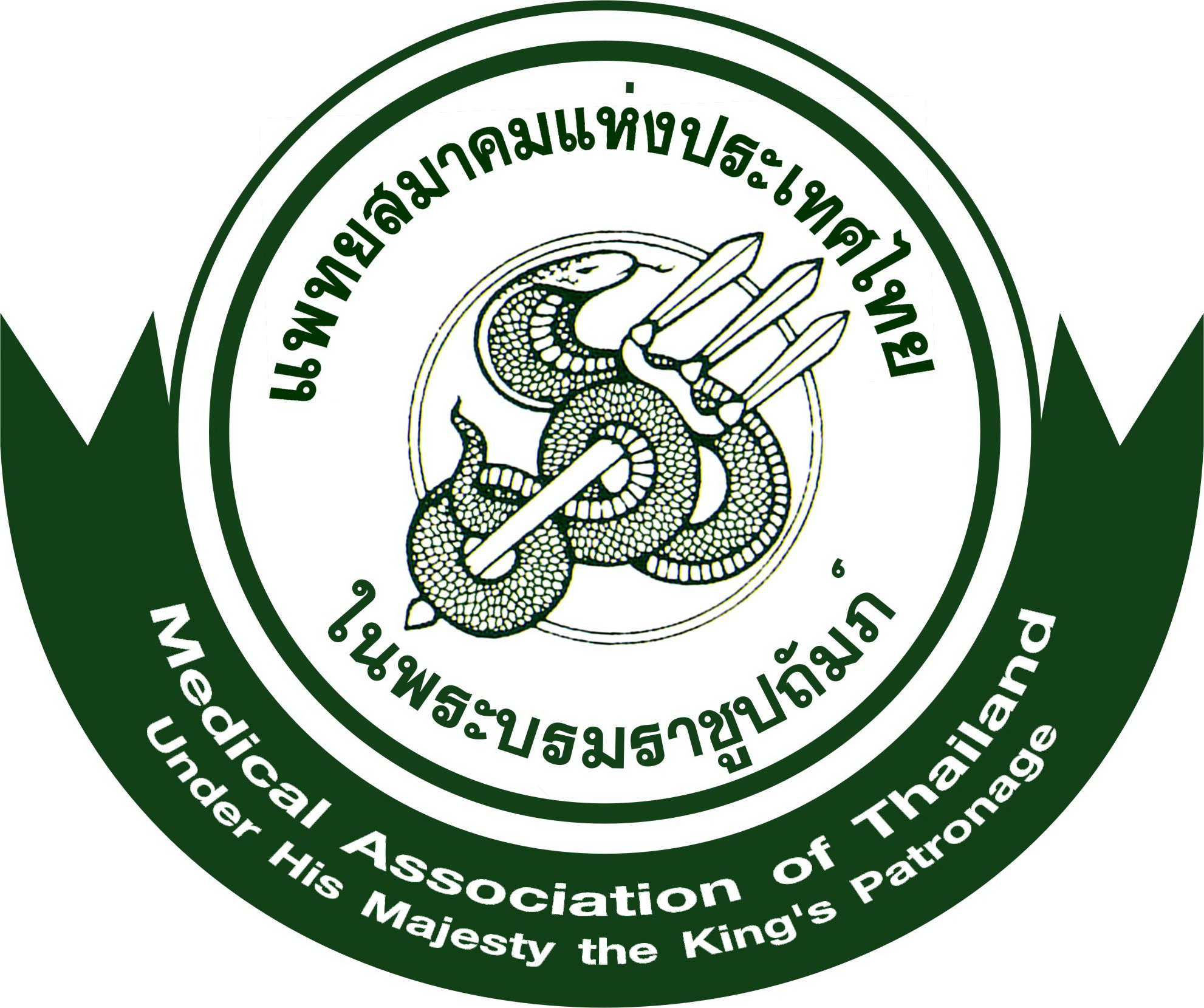 แพทยสมาคมแห่งประเทศไทย ในพระบรมราชูปถัมภ์MEDICAL ASSOCIATION OF จดทะเบียนตามพระราชบัญญัติสมาคม เมื่อวันที่ 25 ตุลาคม 2464   (ชื่อย่อ พสท.)เรียน	นายกแพทยสมาคมฯ	 1.ข้าพเจ้าขอสมัครเป็นสมาชิก พสท. 	 2.ข้าพเจ้าเป็นสมาชิกอยู่แล้ว เลขที่.................(ถ้าไม่ทราบเว้นไว้)ขอเปลี่ยนแปลงที่อยู่โดยมีรายละเอียดดังนี้ชื่อ........................................................................ นามสกุล ......................................................................ชื่อ-สกุล (ภาษาอังกฤษ) ..............................................................................................................................เพศ 	 ชาย  หญิง		อายุ ..................... ปี 		วัน-เดือน-ปีเกิด .........................................เลขใบประกอบวิชาชีพ .................................... เลขบัตรประจำตัวประชาชน ........................................................สถานที่ติดต่อกลับทางจดหมาย ......................................................................................................................................................................................................................................................................................................................................................................................................................................................เบอร์โทรศัพท์ มือถือ........ ...................................เบอร์โทรศัพท์(ที่ทำงาน).......................................................เบอร์โทรศัพท์(บ้าน) ................................. โทรสาร ............................ E-mail...…………….…............................ลงชื่อ ................................................วันที่......................................................เฉพาะเจ้าหน้าที่   						เลขที่รับเรื่อง.........................................   วันที่......................................คุณสมบัติ  O ครบถ้วน     O ไม่ครบ ขาด..............................................................หมายเหตุ................................................................................................................ลงชื่อ ................................................ เจ้าหน้าที่แพทยสมาคมตรวจสอบแล้ว					O อนุมัติให้ เป็นสมาขิก หมายเลขทะเบียน..............................O ไม่อนุมัติ   เนื่องจาก...........................................................ลงชื่อ ................................................ นายทะเบียนแพทยสมาคมฯ   		วันที่......................................ขั้นตอนการสมัครสมาชิก แพทยสมาคมแห่งประเทศไทย ในพระบรมราชูปถัมภ์ค่าสมัครสมาชิก 2000 บาท ตลอดชีพ โอนเงินค่าสมัครสมาชิก บัญชีเลขที่ 001-575197-1  ชื่อบัญชี สมาคม แพทยสมาคมแห่งประเทศไทยในพระบรมราชูปถัมภ์     ธนาคารไทยพาณิชย์ สาขาชิดลมหรือ บัญชีเลขที่ 041-1-20977-9   ชื่อบัญชี แพทยสมาคมแห่งประเทศไทยในพระบรมราชูปถัมภ์      
      ธนาคาร กรุงไทย สาขาถนนเพชรบุรี ตัดใหม่    -      รูปถ่าย 1 นิ้ว จำนวน 1 รูป 